ÚSTŘEDNÍ KONTROLNÍ A ZKUŠEBNÍ ÚSTAV ZEMĚDĚLSKÝ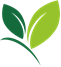                Sídlo ústavu: Hroznová 63/2, 656 06 Brno               SEKCE ZEMĚDĚLSKÝCH VSTUPŮ               ODBOR PŘÍPRAVKŮ NA OCHRANU ROSTLIN               Korespondenční adresa: Zemědělská 1a, 613 00 BRNOVytvořil/telefon:  Ing. Jana Ondráčková / 545 110 470E-mail: jana.ondrackova@ukzuz.czDatum: 3. 5. 2021PŘEHLED POVOLENÍ za období: 1. 4. 2021 – 30. 4. 2021NOVÉ POVOLENÉ PŘÍPRAVKY NA OCHRANU ROSTLINAlektodržitel rozhodnutí o povolení: HELM AG, Nordkanalstrasse 28, D-20097 Hamburg, Německoevidenční číslo: 5247-0účinná látka: glyfosát 360 g/l                     (ve formě IPA soli 485 g/l)platnost povolení končí dne: 15.12.2023Rozsah povoleného použití:AT – ochranná lhůta je dána odstupem mezi termínem poslední aplikace a sklizní.OL (ochranná lhůta) je dána počtem dnů, které je nutné dodržet mezi termínem aplikace a sklizní.Přípravek nemusí být dostatečně účinný proti svlačci rolnímu, pampelišce lékařské, kopřivě dvoudomé, kakostu dlanitosečnému.Na přesličku rolní a kopřivu žahavku přípravek nepůsobí.Upřesnění podmínek aplikaceOrná půda, strništěPřípravek aplikujte po sklizni plodin na aktivně rostoucí plevele minimálně 4 dny před kultivací nebo setím dalších plodin. Před aplikací přípravku neprovádějte žádné kultivační zásahy. Jádroviny, peckoviny, réva vinnáPřípravek aplikujte nejdříve 4. rokem po výsadbě na intenzivně rostoucí plevele od jara do podzimu. Plevele by měly být při aplikaci 10 – 20 cm vysoké.Přípravek nesmí zasáhnout zelené části ošetřovaných rostlin ani úletem postřikové mlhy!Louky, pastvinyPřípravek se používá při obnově luk a pastvin. Aplikujte během vegetace při výšce porostu cca 15 cm minimálně 5 – 7 dnů před setím. Nejlepší účinnost na pýr se dosáhne ve fázi 3 – 4 listů.Přípravek nesmí zasáhnout okolní porosty!Následné plodinyNa pozemku, na kterém byl aplikován Alekto, není volba následných plodin omezena. Obdělávání půdy, setí nebo sázení lze zahájit 2 dny po potlačení jednoletých plevelů a 5 dní po potlačení vytrvalých plevelů.Čištění aplikačního zařízeníAby při aplikaci přípravku nedošlo k poškození jiných než ošetřených plodin, následujícím způsobem pečlivě odstraňte stopy přípravku z postřikovače:• Okamžitě po ošetření nádrž vyprázdněte a opláchněte zařízení zvenčí čistou vodou.• Nádrž vypláchněte důkladně čistou vodou, propláchněte ramena, hadice a trysky.• Naplňte nádrž min. do 1/10 jejího objemu čistou vodou a přidejte odpovídající množství čistícího přípravku, zamíchejte a opět propláchněte ramena a trysky. Nádrž znovu naplňte a ponechte 15 minut stát bez míchání, znovu propláchněte ramena a trysky a nádrž vyprázdněte.• Trysky a sítka čistěte odděleně rovněž čistícím roztokem a pak propláchněte čistou vodou.• Nádrž, ramena, hadice a trysky propláchněte čistou vodou (min. 1/10 objemu nádrže) a nádrž vypusťte.Nedostatečné vypláchnutí aplikačního zařízení může způsobit poškození následně ošetřovaných rostlin. Tabulka ochranných vzdáleností stanovených s ohledem na ochranu necílových organismůBriveladržitel rozhodnutí o povolení: BASF SE, Carl-Bosch-Strasse 38, D-67056 Ludwigshafen, Německoevidenční číslo: 5414-3účinná látka: fluxapyroxad	75 g/l                     difenokonazol	50 g/lplatnost povolení končí dne: 31.12.2022Rozsah povoleného použití:OL (ochranná lhůta) je dána počtem dnů, které je nutné dodržet mezi termínem poslední aplikace a sklizníTabulka ochranných vzdáleností stanovených s ohledem na ochranu necílových organismůKenofendržitel rozhodnutí o povolení: Certiplant BV, Lichtenberglaan 2045, B-3800 Sint-Truiden, Belgieevidenční číslo: 5828-0účinná látka: aklonifen   600 g/lplatnost povolení končí dne: 31.7.2023Rozsah povoleného použití:AT – ochranná lhůta je dána odstupem mezi termínem aplikace a sklizníAplikujte po poslední proorávce naslepo, avšak do 1 týdne před vzejitím bramboru. Spektrum plevelů:Plevele citlivé: chundelka metlice, lipnice roční, psárka polní; merlík bílý, ptačinec prostřední, kolenec rolní, rdesno červivec, rdesno blešník, hořčice polní, svízel přítula Plevele méně citlivé: lilek černý, heřmánek, opletka obecnáPředpokladem účinnosti přípravku je dostatečná půdní vlhkost. Na půdách s vyšší sorpční schopností a na půdách s vysokou náchylností na vysychání povrchových vrstev nelze vyloučit snížení účinnosti. Herbicidní film vzniklý po správné aplikaci přípravku nesmí být porušen zpracováním půdy anebo prudkými srážkami bezprostředně po postřiku. Pokud po aplikaci přípravku následují srážky, nelze vyloučit, zejména na lehkých půdách, splavení přípravku do kořenové zóny rostlin a následné poškození ošetřovaného porostu.Na písčitých půdách, obzvláště s obsahem humusu pod 1 %, nelze vyloučit poškození ošetřovaného porostu přípravkem.Přípravek nesmí zasáhnout okolní porosty ani oseté pozemky nebo pozemky určené k setí.Následné plodiny: Po orbě do min. 15 cm je pěstování následných plodin je bez omezení.Náhradní plodiny: Po orbě do min. 15 cm lze pěstovat brambor, kukuřici, pšenici jarní 
a ječmen jarní.Čištění aplikačního zařízení: Nedostatečné vypláchnutí aplikačního zařízení může způsobit poškození následně ošetřovaných plodin. Tabulka ochranných vzdáleností stanovených s ohledem na ochranu necílových organismůZa účelem ochrany vodních organismů je vyloučeno použití přípravku na pozemcích svažujících se (svažitost ≥ 3°) k povrchovým vodám. Přípravek nelze na těchto pozemcích aplikovat ani při použití vegetačního pásu.Kumak 283 SEdržitel rozhodnutí o povolení: CIECH Sarzyna Spólka Akcyjna, ul. Chemików 1, 37-310 Nowa Sarzyna, Polskoevidenční číslo: 5775-0účinná látka: klomazon      33 g/l                     metazachlor 250 g/lplatnost povolení končí dne: 31.7.2022Rozsah povoleného použití:AT – ochranná lhůta je dána odstupem mezi termínem poslední aplikace a sklizní.Spektrum účinnosti:Plevele citlivé chrpa modrá, chundelka metlice, hluchavka nachová, hulevník lékařský, kokoška pastuší tobolka, mák vlčí, merlík bílý, penízek rolní, ptačinec žabinec, heřmánek pravý, heřmánkovec přímořský, rozrazil perský, svízel přítulaPřípravek Kumak 283 SE je třeba aplikovat hned po setí nebo nejpozději do 3 dnů. Nepoužívejte v poškozených či oslabených porostech.Předpokladem bezpečnosti pro plodinu je dobře připravené seťové lůžko, dostatečná hloubka setí a zakrytí semen půdou.Neaplikujte na kamenitých, štěrkových nebo podmáčených půdách.Neaplikujte v době, kdy se očekávají intenzivní srážky.Po aplikaci přípravku nelze vyloučit přechodnou fytotoxicitu zejména v podobě zežloutnutí až vybělení rostlin nebo zbrzdění růstu.Následné plodiny: V rámci normálního osevního postupu po sklizni plodiny není volba následných plodin omezena. Kultivace půdy snižuje riziko poškození následných plodin.Náhradní plodiny V případě, že dojde k předčasné zaorávce řepky olejky, lze při dodržení minimálního odstupu 1,5 měsíce od aplikace a zpracování půdy minimálně do hloubky 25 cm vysévat na podzim obilniny.Na jaře lze jako náhradní plodiny vysévat po zpracování půdy minimálně do hloubky 25 cm obilniny, jarní řepku, hrách, bob, kukuřici, brambory a len.Přípravek nesmí zasáhnout okolní porosty ani oseté pozemky nebo pozemky určené k setí. Za vysokých teplot a vlhkosti vzduchu mohou být sousední plodiny poškozeny výpary přípravku.Čištění aplikačního zařízeníIhned po skončení postřiku důkladně vyčistěte aplikační zařízení. Úplně vyprázdněte postřikovač a vypláchněte nádrž, ramena a trysky třikrát čistou vodou, dokud není odstraněna pěna a veškeré stopy přípravku. Nedostatečné vypláchnutí aplikačního zařízení může způsobit poškození následně ošetřovaných rostlin.   Tabulka ochranných vzdáleností stanovených s ohledem na ochranu necílových organismůZa účelem ochrany vodních organismů neaplikujte na svažitých pozemcích (≥ 3° svažitosti), jejichž okraje jsou vzdáleny od povrchových vod <5 m. MIMICdržitel rozhodnutí o povolení: Nisso Chemical Europe GmbH, Berliner Allee 42, D-40212 Dusseldorf, Německoevidenční číslo: 5589-0účinná látka: tebufenozid 240 g/lplatnost povolení končí dne: 31.8.2025   Rozsah povoleného použití:OL (ochranná lhůta) je dána počtem dnů, které je nutné dodržet mezi termínem poslední aplikace a sklizní.Tabulka ochranných vzdáleností stanovených s ohledem na ochranu necílových organismůZa účelem ochrany vodních organismů je vyloučeno použití přípravku na pozemcích svažujících se (svažitost ≥ 3°) k povrchovým vodám. Přípravek lze na těchto pozemcích aplikovat pouze při použití vegetačního pásu o šířce nejméně 20 m.Tresodržitel rozhodnutí o povolení: Syngenta Crop Protection AG, Rosentalstrasse 67, CH-4058 Basel, Švýcarskoevidenční číslo: 5590-0účinná látka: fludioxonyl 500 g/kgplatnost povolení končí dne: 31.10.2022Rozsah povoleného použití:AT – ochranná lhůta je dána odstupem mezi termínem poslední aplikace a sklizní.Tabulka ochranných vzdáleností stanovených s ohledem na ochranu necílových organismůValis Plusdržitel rozhodnutí o povolení: Belchim Crop Protection NV/SA, Technologielaan 7, B-1840 Londerzeel, Belgieevidenční číslo: 5815-0účinná látka: valifenalát  60 g/kg                     hydroxid měďnatý  150 g/kg                     oxichlorid měďnatý  150 g/kg                    (celkový obsah mědi 300 g/kg)platnost povolení končí dne: 30.9.2025Rozsah povoleného použití:OL (ochranná lhůta) je dána počtem dnů, které je nutné dodržet mezi termínem poslední aplikace a sklizníPokud snižujeme dávku aplikační kapaliny v rámci doporučovaného rozmezí (200-1000 l/ha), snižujeme úměrně dávku přípravku na jednotku ošetřené plochy tak, aby byla zachována koncentrace.Tabulka ochranných vzdáleností stanovených s ohledem na ochranu necílových organismůZa účelem ochrany vodních organismů je vyloučeno použití přípravku na pozemcích svažujících se k povrchovým vodám. Přípravek nelze na těchto pozemcích aplikovat ani při použití vegetačního pásu.NOVÉ POVOLENÉ POMOCNÉ PROSTŘEDKY NA OCHRANU ROSTLIN rozhodnutí nebyla vydánaROZŠÍŘENÍ POUŽITÍ NEBO ZMĚNA V POUŽITÍ PŘÍPRAVKUChanondržitel rozhodnutí o povolení: GLOBACHEM nv., Lichtenberglaan 2019, Brustem Industriepark, B-3800 Sint-Truiden, Belgieevidenční číslo: 5799-0účinná látka: aklonifen       600 g/lplatnost povolení končí dne: 31.7.2023Rozsah povoleného použití:AT – ochranná lhůta je dána odstupem mezi termínem aplikace a sklizní.Předpokladem účinnosti přípravku je dostatečná půdní vlhkost, herbicid musí být aktivován např. srážkami. Na půdách s vyšší sorpční schopností a na půdách s vysokou náchylností 
na vysychání povrchových vrstev nelze vyloučit snížení účinnosti.Plevele citlivé: merlík bílý, laskavec ohnutý, ježatka kuří noha, mračňák theophrastůvPo aplikaci přípravku nelze vyloučit přechodné žloutnutí listů.U brambor se tato chloróza může podobat příznakům viróz. Tyto příznaky mohou mít vliv 
na selekci nemocných rostlin v množitelských porostech brambor.Jako náhradní plodiny mohou být po mělké kultivaci vysévány slunečnice, brambory, kukuřice a bob. Cibule, pšenice, ječmen a sója mohou být vysévány po kultivaci půdy 
do hloubky minimálně 20 cm.Na následně pěstovaných dvouděložných meziplodinách, na řepce olejce a na zeleninách nelze vyloučit poškození porostu. Přípravek nesmí zasáhnout okolní porosty ani oseté pozemky nebo pozemky určené k setí.Obzvláště citlivé jsou řepa, mák, čekanka, řepka, brukvovitá zelenina, okrasné cibuloviny 
a ovocné plodiny.Ihned po skončení postřiku důkladně vyčistěte aplikační zařízení. Minimálně třikrát jej vypláchněte dostatečným množstvím vody, dokud není odstraněna pěna a veškeré stopy přípravku. Nedostatečné vypláchnutí aplikačního zařízení může způsobit poškození následně ošetřovaných rostlin.Tabulka ochranných vzdáleností stanovených s ohledem na ochranu necílových organismůBrambor:Za účelem ochrany vodních organismů neaplikujte na svažitých pozemcích (≥ 3° svažitosti), 	jejichž okraje jsou vzdáleny od povrchových vod <20 m.Slunečnice:Za účelem ochrany vodních organismů je vyloučeno použití přípravku na pozemcích svažujících se (svažitost ≥ 3°) k povrchovým vodám. Přípravek nelze na těchto pozemcích aplikovat ani při použití vegetačního pásu.Kinvaradržitel rozhodnutí o povolení: Barclay Chemicals (R&D) Ltd., Damastown Way, Damastown Industrial Park, Mulhuddar, - Dublin 15, Irskoevidenční číslo: 5310-0účinná látka: MCPA              233 g/l                     fluroxypyr	  50 g/l                     klopyralid	  28 g/lplatnost povolení končí dne: 31.10.2021Rozsah povoleného použití:OL (ochranná lhůta) je dána počtem dnů, které je nutné dodržet mezi termínem aplikace a sklizní.AT – ochranná lhůta je dána odstupem mezi termínem aplikace a sklizní.Aplikujte na aktivně rostoucí plevele v raných růstových fázích.Spektrum účinnosti:3 l/ha: Plevele citlivé: chrpa modrák, svízel přítula, heřmánkovec přímořský, heřmánkovec nevonný, rdesno svlačcovité, starček obecný, ambrozie peřenolistá, kokoška pastuší tobolka, hluchavka objímavá, rdesno červivec, rdesno ptačí, ptačinec žabinec, šťovík tupolistýPlevele méně citlivé: pryskyřník prudký2 l/ha: při použití nižší aplikační dávky může dojít k mírnému poklesu účinnostiJařiny: Plevele citlivé: chrpa modrák, svízel přítula, plevele heřmánkovité, rdesna, kokoška pastuší tobolka, merlík bílý, konopice napuchlá, ptačinec žabinecOzimy:Plevele citlivé: chrpa modrák, svízel přítula, plevele heřmánkovité, rdesna, kokoška pastuší tobolka, úhorník mnohodílný, starček obecnýPlevele méně citlivé: hluchavka nachová, mák vlčí, ptačinec žabinec, rozrazil břečťanolistý, violka rolníNelze vyloučit projevy fytotoxicity. Citlivost odrůd konzultujte s držitelem povolení.Následné/náhradní plodiny:Za min. 125 dní po aplikaci přípravku a po orbě je možné pěstovat obilniny a trávy.Rezidua přípravku v rostlinných pletivech (včetně hnoje a digestátu), která nejsou kompletně rozložena, mohou mít vliv na následné citlivé plodiny.Plodiny, ve kterých byl přípravek aplikován, nepoužívejte ke kompostování ani k mulčování.Hnůj pocházející od zvířat krmených plodinami, na něž byl přípravek aplikován, nepoužívejte ke kompostování.V případě, že ošetřené zbytky plodin nebyly zcela rozloženy, vyhněte se pěstování uvedených plodin: hrách, fazole a jiné luštěniny, mrkev a další miříkovité rostliny, brambory, salát a další hvězdnicovité rostliny, rostliny pěstované ve sklenících.Tam, kde se plánuje výsadba/výsev citlivých plodin na jaře, aplikujte přípravek nejpozději do konce července předchozího roku.Všechen ošetřený rostlinný materiál musí být dostatečně rozmělněný a zapravený do půdy do začátku podzimu (nebo co nejdříve po sklizni), což usnadňuje uvolnění reziduí do půdy a rychlejší degradaci. Podle správné agronomické praxe zajistěte, aby byly veškeré rostlinné zbytky (včetně chlévské mrvy) plně rozloženy před pěstováním citlivých plodin.Přípravek nesmí zasáhnout okolní porosty.Mimořádně citlivými jsou réva vinná a chmel. V blízkosti vinic a chmelnic lze ošetřovat jen za vhodných podmínek (bezvětří, nižší teploty). Za vysokých teplot (nad 23°C) mohou být citlivé plodiny poškozeny.Neaplikujte na porosty určené k množení.Čištění aplikačního zařízení:Ihned po ošetření nádrž vyprázdněte a opláchněte zařízení zvenčí čistou vodou.Nádrž vypláchněte důkladně čistou vodou, propláchněte ramena, hadice a trysky.Naplňte nádrž min. do 1/10 jejího objemu čistou vodou a přidejte odpovídající množství čisticího přípravku nebo sody (3% roztok), zamíchejte a opět propláchněte ramena a trysky. Nádrž znovu naplňte a ponechte 15 minut stát bez míchání, znovu propláchněte ramena a trysky a nádrž vyprázdněte.Trysky a sítka čistěte odděleně rovněž čisticím roztokem a pak propláchněte čistou vodou.Nádrž, ramena, hadice a trysky propláchněte čistou vodou (min. 1/10 objemu nádrže) a nádrž vypusťte.Tabulka ochranných vzdáleností stanovených s ohledem na ochranu necílových organismů:Za účelem ochrany vodních organismů je vyloučeno použití přípravku na pozemcích svažujících se k povrchovým vodám. Přípravek lze na těchto pozemcích aplikovat pouze při použití vegetačního pásu o šířce nejméně 5 m.4. ROZŠÍŘENÍ POUŽITÍ NEBO ZMĚNA V POUŽITÍ POMOCNÉHO PROSTŘEDKUERCALdržitel rozhodnutí o povolení: BIOCONT LABORATORY, spol. s r.o., Mayerova 784, 66442 Modřiceevidenční číslo: 1836-0Búčinná látka: Eretmocerus eremicusplatnost povolení končí dne: 30.4.2029Rozsah povoleného použití:(-) – ochrannou lhůtu není nutné stanovit.Způsob aplikace:Aplikace se provádí ručně, zavěšením kartiček na rostliny.Jedna kartička obsahuje 3 000 ks kukel. Dávkování 1–3 kartičky/1 000 m2. Při vysokém napadení 3–5 kartiček/1 000 m2.Aplikaci proveďte minimálně 3x s intervalem mezi ošetřeními 7 dní.Přípravek se používá při min. teplotě +18 °C, optimální je vzdušná vlhkost 70 %.Po dobu působení neaplikujte přípravky na ochranu rostlin toxické vůči E. eremicus.5. ROZŠÍŘENÉ POUŽITÍ POVOLENÉHO PŘÍPRAVKU NEBO ZMĚNA V ROZŠÍŘENÉM POUŽITÍ PŘÍPRAVKU tzv. „minority“ (= menšinová použití) nařízení Ústředního kontrolního a zkušebního ústavu zemědělského      (nařízení vydané pro referenční přípravek platí ve stejném rozsahu i pro všechna jeho   další obchodní jména)Roundup Biaktivevidenční číslo: 4330-0účinná látka: glyfosát  360 g/lplatnost povolení končí dne: 31.12.2021Rozsah povoleného použití přípravku:(-) – ochrannou lhůtu není nutné stanovit.Upřesnění podmínek aplikace:Jedná se o cílenou aplikaci přípravku na invazní druhy dřevin buď injektáží nebo do záseků. Likvidaci nežádoucích dřevin (pajasanu žláznatého, trnovníku akátu, javoru jasanolistého a javoru pensylvánského) je možno uvedeným způsobem provádět v porostech dřevin na veřejně přístupných plochách, v lesních porostech, na nezemědělské půdě a březích vodotečí.Aplikace se provádí ve vegetačním období, u dospělých stromů od doby po odkvětu do podzimu (do prvních mrazů), tedy přibližně od června do října (včetně), u malých stromků od konce dubna do října (včetně). U pajasanu žláznatého je nutné používat neředěný přípravek, jinak nedojde k dostatečnému zasažení kořenového systému, u ostatních dřevin by neměla být koncentrace roztoku nižší než 50 %.Potřebné množství aplikovaného přípravku u stromů do tloušťky do 20 cm zhruba odpovídá tloušťce ošetřovaného stromu, tj. strom o tloušťce kmene 10 cm vyžaduje cca 10 ml přípravku. U silných stromů od 20 cm výše je potřeba aplikovat dvojnásobek tloušťky kmene, tj. strom silný 25 cm vyžaduje cca 50 ml přípravku.6. POVOLENÍ PŘÍPRAVKU PRO ŘEŠENÍ MIMOŘÁDNÝCH STAVŮ V OCHRANĚ ROSTLIN (tzv. výjimka na 120 dnů) Curatioevidenční číslo: 0000-73účinná látka: polysulfid vápenatý   380 g/lplatnost povolení končí dne: od 9. 4. 2021 do 6. 8. 2021Rozsah použití přípravku:OL (ochranná lhůta) je dána počtem dnů, které je nutné dodržet mezi termínem poslední aplikace a sklizní.V době květu (BBCH 60-67) probírkový efekt.LWA = (ošetřená výška koruny x 2 x 10 000) / šířka meziřadíNepřekračujte maximální aplikační dávku 18 l/ha.Při snižování dávky přípravku podle LWA sadu se zároveň úměrně snižuje dávka vody.Tabulka ochranných vzdáleností stanovených s ohledem na ochranu necílových organismů1) Plodina, oblast použití2) Škodlivý organismus, jiný účel použitíDávkování, mísitelnostOLPoznámka1) k plodině2) k ŠO3) k OL4) Pozn. k dávkování5) Umístění6) Určení sklizněorná půda - strništěplevele5 l/haAT1) po sklizni jádroviny, peckoviny, révaplevele5 l/ha42, 303) OL 42 dní - jádroviny a peckoviny, 30 dní - réva4) aplikace pásoválouky a pastvinyobnova TTP5 l/haATPlodina, oblast použitíDávka vodyZpůsob aplikaceMax. počet aplikací v plodinějádroviny, peckoviny, réva, louky, pastviny100–400 l/hapostřik1x za rokorná půda200–300 l/hapostřik1x za rokPlodina, oblast použitíZákaz, omezení louky a pastvinyzákaz spásání nebo zkrmování hospodářskými zvířatyPlodinabez redukcetryska 50 %tryska 75%tryska 90%Ochranná vzdálenost od okraje ošetřovaného pozemku s ohledem na ochranu necílových rostlin [m]Ochranná vzdálenost od okraje ošetřovaného pozemku s ohledem na ochranu necílových rostlin [m]Ochranná vzdálenost od okraje ošetřovaného pozemku s ohledem na ochranu necílových rostlin [m]Ochranná vzdálenost od okraje ošetřovaného pozemku s ohledem na ochranu necílových rostlin [m]Ochranná vzdálenost od okraje ošetřovaného pozemku s ohledem na ochranu necílových rostlin [m]Aplikační dávka 5 l př./ha 55501) Plodina, oblast použití2) Škodlivý organismus, jiný účel použitíDávkování, mísitelnostOLPoznámka1) k plodině2) k ŠO3) k OL4) Pozn. k dávkování5) Umístění6) Určení sklizněpšenicebraničnatka pšeničná, rez pšeničná, padlí travní, stéblolam pšenice1,5 l/ha561) od 30 BBCH do 49 BBCHPlodina, oblast použitíDávka vodyZpůsob aplikaceMax. počet aplikací v plodiněpšenice200-300 l/hapostřik1xPlodinabez redukcetryska 50%tryska 75%tryska 90%Ochranná vzdálenost od povrchové vody s ohledem na ochranu vodních organismů [m]Ochranná vzdálenost od povrchové vody s ohledem na ochranu vodních organismů [m]Ochranná vzdálenost od povrchové vody s ohledem na ochranu vodních organismů [m]Ochranná vzdálenost od povrchové vody s ohledem na ochranu vodních organismů [m]Ochranná vzdálenost od povrchové vody s ohledem na ochranu vodních organismů [m]pšenice 44441) Plodina, oblast použití2) Škodlivý organismus, jiný účel použitíDávkování, mísitelnostOLPoznámka1) k plodině2) k ŠO3) k OL4) Pozn. k dávkování5) Umístění6) Určení sklizněbramborplevele jednoděložné jednoleté, plevele dvouděložné jednoleté3 l/haAT 1) od 00 BBCHdo 08 BBCH2) preemergentněPlodina, oblast použitíDávka vodyZpůsob aplikaceMax. počet aplikací v plodiněbrambor200 – 400 l/hapostřik1xPlodina bez redukcetryska 50%tryska 75%tryska 90%Ochranná vzdálenost od povrchové vody s ohledem na ochranu vodních organismů [m]Ochranná vzdálenost od povrchové vody s ohledem na ochranu vodních organismů [m]Ochranná vzdálenost od povrchové vody s ohledem na ochranu vodních organismů [m]Ochranná vzdálenost od povrchové vody s ohledem na ochranu vodních organismů [m]Ochranná vzdálenost od povrchové vody s ohledem na ochranu vodních organismů [m]brambor4018104Ochranná vzdálenost od okraje ošetřovaného pozemku s ohledem na ochranu necílových rostlin [m]Ochranná vzdálenost od okraje ošetřovaného pozemku s ohledem na ochranu necílových rostlin [m]Ochranná vzdálenost od okraje ošetřovaného pozemku s ohledem na ochranu necílových rostlin [m]Ochranná vzdálenost od okraje ošetřovaného pozemku s ohledem na ochranu necílových rostlin [m]Ochranná vzdálenost od okraje ošetřovaného pozemku s ohledem na ochranu necílových rostlin [m]brambor 55501) Plodina, oblast použití2) Škodlivý organismus, jiný účel použitíDávkování, mísitelnostOLPoznámka1) k plodině2) k ŠO3) k OL4) Pozn. k dávkování5) Umístění6) Určení sklizněřepka olejka ozimáplevele jednoleté3 l/haAT1) preemergentně do 3 dnů po zasetíPlodina, oblast použitíDávka vodyZpůsob aplikaceMax. počet aplikací v plodiněřepka olejka ozimá 200-400 l/hapostřik1xPlodina bez redukcetryska 50 %tryska 75 %tryska 90 %Ochranná vzdálenost od povrchové vody s ohledem na ochranu vodních organismů [m]Ochranná vzdálenost od povrchové vody s ohledem na ochranu vodních organismů [m]Ochranná vzdálenost od povrchové vody s ohledem na ochranu vodních organismů [m]Ochranná vzdálenost od povrchové vody s ohledem na ochranu vodních organismů [m]Ochranná vzdálenost od povrchové vody s ohledem na ochranu vodních organismů [m]řepka olejka ozimá54441) Plodina, oblast použití2) Škodlivý organismus, jiný účel použitíDávkování, mísitelnostOLPoznámka1) k plodině2) k ŠO3) k OL4) Pozn. k dávkování5) Umístění6) Určení sklizněkukuřicezavíječ kukuřičný0,75 l/ha421) od 30 BBCH do 79 BBCH6) na zrnoPlodina, oblast použitíDávka vodyZpůsob aplikaceMax. počet aplikací v plodiněkukuřice200-400 l/hapostřik1xPlodinabez redukcetryska 50 %tryska 75 %tryska 90 %Ochranná vzdálenost od povrchové vody s ohledem na ochranu vodních organismů [m]Ochranná vzdálenost od povrchové vody s ohledem na ochranu vodních organismů [m]Ochranná vzdálenost od povrchové vody s ohledem na ochranu vodních organismů [m]Ochranná vzdálenost od povrchové vody s ohledem na ochranu vodních organismů [m]Ochranná vzdálenost od povrchové vody s ohledem na ochranu vodních organismů [m]kukuřice54441) Plodina, oblast použití2) Škodlivý organismus, jiný účel použitíDávkování, mísitelnostOLPoznámka1) k plodině2) k ŠO3) k OL4) Pozn. k dávkování5) Umístění6) Určení sklizněřepka olejkahlízenka obecná0,75 kg/haAT1) od 61 BBCH do 69 BBCHPlodina, oblast použitíDávka vodyZpůsob aplikaceMax. počet aplikací v plodiněřepka olejka 250-400 l/hapostřik1xPlodinabez redukcetryska 50%tryska 75%tryska 90%Ochranná vzdálenost od povrchové vody s ohledem na ochranu vodních organismů [m]Ochranná vzdálenost od povrchové vody s ohledem na ochranu vodních organismů [m]Ochranná vzdálenost od povrchové vody s ohledem na ochranu vodních organismů [m]Ochranná vzdálenost od povrchové vody s ohledem na ochranu vodních organismů [m]Ochranná vzdálenost od povrchové vody s ohledem na ochranu vodních organismů [m]řepka olejka44441) Plodina, oblast použití2) Škodlivý organismus, jiný účel použitíDávkování, mísitelnostOLPoznámka1) k plodině2) k ŠO3) k OL4) Pozn. k dávkování5) Umístění6) Určení sklizněrévaplíseň révy1 kg/ha  500 l vody/hado BBCH 612 kg/ha  1000 l vody/haod BBCH 61281) od: 15 BBCH, od: 83 BBCH Plodina, oblast použitíDávka vodyZpůsob aplikaceMax. počet aplikací v plodiněInterval mezi aplikacemi réva200-1000 l/hapostřik, rosení2x za rok10-12 dnůPlodinabez redukcetryska 50%tryska 75%tryska 90%Ochranná vzdálenost od okraje ošetřovaného pozemku s ohledem na ochranu vodních organismů [m]Ochranná vzdálenost od okraje ošetřovaného pozemku s ohledem na ochranu vodních organismů [m]Ochranná vzdálenost od okraje ošetřovaného pozemku s ohledem na ochranu vodních organismů [m]Ochranná vzdálenost od okraje ošetřovaného pozemku s ohledem na ochranu vodních organismů [m]Ochranná vzdálenost od okraje ošetřovaného pozemku s ohledem na ochranu vodních organismů [m]réva505050201) Plodina,oblast použití2) Škodlivý organismus,jiný účel použitíDávkování, mísitelnostOLPoznámka1) k plodině2) k ŠO3) k OL4) Pozn. 
k dávkování5) Umístění6) Určení sklizněbramborježatka kuří noha, plevele dvouděložné jednoleté2 l/ha AT1) preemergentně, od: 00 BBCH, 
do: 08 BBCHslunečniceježatka kuří noha, plevele dvouděložné jednoleté3 l/haAT1) preemergentněPlodina, oblast použitíDávka vodyZpůsob aplikaceMax. počet aplikací v plodiněbrambor150 – 400 l/hapostřik1xslunečnice150 – 500 l/hapostřik1xPlodinabez redukcetryska 50%tryska 75%tryska 90%Ochranná vzdálenost od povrchové vody s ohledem na ochranu vodních organismů [m]Ochranná vzdálenost od povrchové vody s ohledem na ochranu vodních organismů [m]Ochranná vzdálenost od povrchové vody s ohledem na ochranu vodních organismů [m]Ochranná vzdálenost od povrchové vody s ohledem na ochranu vodních organismů [m]Ochranná vzdálenost od povrchové vody s ohledem na ochranu vodních organismů [m]brambor201054slunečnice351684Ochranná vzdálenost od okraje ošetřovaného pozemku s ohledem na ochranu necílových rostlin [m]Ochranná vzdálenost od okraje ošetřovaného pozemku s ohledem na ochranu necílových rostlin [m]Ochranná vzdálenost od okraje ošetřovaného pozemku s ohledem na ochranu necílových rostlin [m]Ochranná vzdálenost od okraje ošetřovaného pozemku s ohledem na ochranu necílových rostlin [m]Ochranná vzdálenost od okraje ošetřovaného pozemku s ohledem na ochranu necílových rostlin [m]brambor, slunečnice5000	1) Plodina, oblast použití2) Škodlivý organismus, jiný účel použitíDávkování, mísitelnostOLPoznámka1) k plodině2) k ŠO3) k OL4) Pozn. k dávkování5) Umístění6) Určení sklizněpšenice, ječmen, žito, oves, tritikaleplevele dvouděložné jednoleté, plevele dvouděložné vytrvalé2-3 l/haAT1) od 24 BBCH do 39 BBCH2) postemergentně louky – starší než 1 rokplevele dvouděložné jednoleté, plevele dvouděložné vytrvalé3 l/ha71) postemergentně2) postemergentně Plodina, oblast použitíDávka vodyZpůsob aplikaceMax. počet aplikací v plodiněječmen, oves, pšenice, tritikale, žito200-400 l/hapostřik1x na jařelouky200-400 l/hapostřik1x za rok, březen až záříPlodinabez redukcetryska 50%tryska 75%tryska 90%Ochranná vzdálenost od povrchové vody s ohledem na ochranu vodních organismů [m]Ochranná vzdálenost od povrchové vody s ohledem na ochranu vodních organismů [m]Ochranná vzdálenost od povrchové vody s ohledem na ochranu vodních organismů [m]Ochranná vzdálenost od povrchové vody s ohledem na ochranu vodních organismů [m]Ochranná vzdálenost od povrchové vody s ohledem na ochranu vodních organismů [m]ječmen, oves, pšenice, tritikale, žito, louky4444Ochranná vzdálenost od okraje ošetřovaného pozemku s ohledem na ochranu necílových rostlin [m]Ochranná vzdálenost od okraje ošetřovaného pozemku s ohledem na ochranu necílových rostlin [m]Ochranná vzdálenost od okraje ošetřovaného pozemku s ohledem na ochranu necílových rostlin [m]Ochranná vzdálenost od okraje ošetřovaného pozemku s ohledem na ochranu necílových rostlin [m]Ochranná vzdálenost od okraje ošetřovaného pozemku s ohledem na ochranu necílových rostlin [m]ječmen, oves, pšenice, tritikale, žito, louky2010551) Plodina, oblast použití2) Škodlivý organismus, jiný účel použitíDávkování, mísitelnostOLPoznámka1) k plodině2) k ŠO3) k OL4) Pozn. k dávkování5) Umístění6) Určení sklizněokrasné rostliny, skleníkové kultury, zeleninamolice3-9 ks (kukel)/m2 -2) na počátku výskytu 5) chráněné prostoryokrasné rostliny, skleníkové kultury, zeleninamolice9-15 ks (kukel)/m2-2) při vysokém výskytu 5) chráněné prostoryPlodina, oblast použitíZpůsob aplikaceInterval mezi aplikacemiokrasné rostliny, skleníkové kultury, zeleninazavěšení kartiček7 dní1) Plodina, oblast použití2) Škodlivý organismus, jiný účel použitíDávkování, mísitelnostOLPoznámka1) k plodině2) k ŠO3) k OL4) Pozn. k dávkování5) Umístění6) Určení sklizněinvazní dřevinypajasan žláznatý (likvidace)1-100 ml /strom-4) neředěny přípravekinvazní dřevinytrnovník akát, javor jasanolistý, javor pensylvánský (likvidace)1-100 ml /strom-4) min. 50 % roztok nebo neředěný přípravekPlodina, oblast použitíDávka vodyZpůsob aplikaceMax. počet aplikací v plodiněInterval mezi aplikacemiinvazivní dřevinypodle návoduinjektáž nebo aplikace do záseků, aplikace cílená2x za rok60-90 dnů1) Plodina, oblast použití2) Škodlivý organismus, jiný účel použitíDávkování, mísitelnostOLPoznámka1) k plodině2) k ŠO3) k OL4) Pozn. k dávkování5) Umístění6) Určení skliznějádroviny - ekologická produkcestrupovitost18 l/ha (6 l/1 m výšky koruny/ha)71) od 54 BBCH do 80 BBCH 4) 10 l/10 000 m2 LWAPlodina, oblast použitíDávka vodyZpůsob aplikaceMax. počet aplikací v plodiněInterval mezi aplikacemi jádroviny – ekologická produkce500-1500 l/ha (max. 500 l/1 m výšky koruny/ha)postřik, rosení8x za rok3 dnyPlodinabez redukcetryska 50%tryska 75%tryska 90%Ochranná vzdálenost od povrchové vody s ohledem na ochranu vodních organismů [m]Ochranná vzdálenost od povrchové vody s ohledem na ochranu vodních organismů [m]Ochranná vzdálenost od povrchové vody s ohledem na ochranu vodních organismů [m]Ochranná vzdálenost od povrchové vody s ohledem na ochranu vodních organismů [m]Ochranná vzdálenost od povrchové vody s ohledem na ochranu vodních organismů [m]jádroviny 30251610Ochranná vzdálenost od okraje ošetřovaného pozemku s ohledem na ochranu necílových členovců [m]Ochranná vzdálenost od okraje ošetřovaného pozemku s ohledem na ochranu necílových členovců [m]Ochranná vzdálenost od okraje ošetřovaného pozemku s ohledem na ochranu necílových členovců [m]Ochranná vzdálenost od okraje ošetřovaného pozemku s ohledem na ochranu necílových členovců [m]Ochranná vzdálenost od okraje ošetřovaného pozemku s ohledem na ochranu necílových členovců [m]jádroviny2015100